TAKE THE LEAD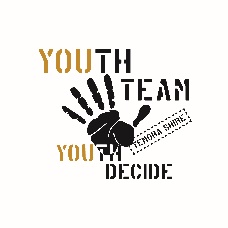 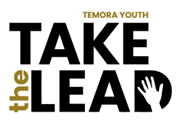 Temora Youth Leadership Program APPLICATION (To be completed by applicant)The Temora Youth Leadership Program aims to raise the aspirations of 16 to 24-year-olds in our community to be the next generation leaders. Workshops will be held to develop skills in leadership, social responsibility, self-reflection, public speaking, interpersonal skills, connecting to community and team building.  Attendance at all sessions is compulsory (see outline).The support document attached needs to be completed and submitted by your employer, school, local community group or Temora Community Centre. Do not include the support document with your application.Return to: selwin@temora.nsw.gov.au OR Temora Shire Council by 4pm THURSDAY 23rd March 2023Name: __________________________________________________ DOB: ___________________________Postal address: ___________________________________________________________________________Email: ________________________________________ Mobile/ contact number: _____________________Parent name: __________________________________ Mobile/ contact number: _____________________What do you like about living in Temora? (approximately 50 words) ____________________________________________________________________________________________________________________________________________________________________________________________________________________________________________________________________________________________________________________________________________________What do you find challenging about living in Temora? (approximately 50 words)____________________________________________________________________________________________________________________________________________________________________________________________________________________________________________________________________________________________________________________________________________________What local issues concern you? (approximately 50 words) ____________________________________________________________________________________________________________________________________________________________________________________________________________________________________________________________________________________________________________________________________________________What community groups are you part of- as a participant or volunteer?  ________________________________________________________________________________________________________________________________________________________________________As part of the program, successful participants will be required to complete a minimum of 6 hours of volunteering for a local organisation. What organisation would you like to donate your time to? _______________________________________________________________________________Do you have a contact person for this group?  Yes   No If yes, who? Name: ____________________________      Phone: ________________________b. If no, would you like assistance connecting with this group?   Yes   Noc) What duties would you like to complete as part of your volunteering? (e.g. coaching; selling raffle tickets; cleaning; run activities; general jobs; etc) __________________________________________________________________________________Why do you want to be part of the Temora Youth Leadership Program? (e.g. What do you hope to learn? What are your goals?) (70- 100 words)__________________________________________________________________________________________________________________________________________________________________________________________________________________________________________________________________________________________________________________________________________________________________________________________________________________________________________________________________________________________________________________________________________________________________Signed: ____________________________   Print name: ____________________________Date: __________		(applicant)Parent/s name: ___________________________________________________________________________Parent email: ___________________________________Parent contact number: ______________________I understand that attendance at workshops is compulsory (see dates and times page 2, retain for your records) Signed: ____________________________   Print name: ____________________________Date: __________		(parent/ carer)Thank you for your application.TEMORA YOUTH LEADERSHIP PROGRAMSession Dates(Please retain for your records)NOTE: Attendance at each session is compulsory. Failure to attend sessions will   impact your progress through the program.TAKE THE LEADTemora Youth Leadership Program Applicant Support DocumentTo be completed and submitted by applicant’s employer, school, community group or Temora Community Centre.Thank you for supporting The Temora Youth Leadership Program, which aims to raise the aspirations of 16 to 24-year-olds in our community to be the next generation leaders. Workshops will be held to develop skills in leadership, social responsibility, self-reflection, public speaking, interpersonal skills, connecting to community and team building.  Attendance at each session is compulsory.Name of business, school or community group: __________________________________________Name of contact person: _____________________________________________________________Contact email: _____________________________________________________________________Contact phone number: _____________________________________________________________Name of applicant: _________________________________________________________________Do you endorse this applicant?  Yes  No (please circle)     Briefly outline why._________________________________________________________________________________________________________________________________________________________________________________________________________________________________________________________________________________Do you give permission to use your name and business/ school/ community group to be used in the promotion of this program?   Yes   No (please circle)     I hereby endorse the nomination of ________________________________ for the Temora Youth Leadership Program. I understand that they will are to attend workshops from 4-6.30 pm on the dates outlined above.Signed: ____________________________   Print name: ____________________________Date: __________Return to: selwin@temora.nsw.gov.au OR Temora Shire Council, by 4pm THURSDAY 23rd March 2023DATESESSIONDETAILSMonday 27th MarchSession 14-6 pm Platform YMonday 3rd April Session 2- Official launchwith Community Leaders4.30 -6.30 pm Temora Town HallSunday 23rd AprilSession 3 (Time TBC) Platform Y with Megan (Fritsch) WardMonday 8th May Session 44-6 pm Platform YMonday 15th MaySession 54-6 pm Temora Aviation MuseumSunday 28th May Session 6 (Time TBC) Platform YWith Megan (Fritsch) WardMonday 5th JuneSession 74-6 pm Platform Y Friday 9th June Graduation DinnerTime TBC Temora Town HallDATESESSIONDETAILSMonday 27th MarchSession 14-6 pm Platform YMonday 3rd April Session 2- Official launchwith Community Leaders4.30 -6.30 pm Temora Town HallSunday 23rd AprilSession 3 (Time TBC) Platform Y- Megan WardMonday 8th May Session 44-6 pm Platform YMonday 15th MaySession 54-6 pm Temora Aviation MuseumSunday 28th MaySession 6 (Time TBC) Platform Y- Megan WardMonday 5th JuneSession 74-6 pm Platform Y Friday 9th June Graduation DinnerTime TBC Temora Town Hall